                                                                                                                              Załącznik nr 10.1 do SWZZamawiający:Uzdrowisko Świnoujście” S.A. ul. Nowowiejskiego 2, 	72-600 ŚwinoujścieOpis przedmiotu Zamówieniaw postępowaniu  nr ZP/UŚ/RB/RS-R,Z/03/2024 dotyczącym wyboru Wykonawcy robót budowlanych na realizację zamówienia publicznego pn.:„REMONT PODJAZDU DLA OSÓB Z NIEPEŁNOSPRAWNOŚCIAMI I SCHODÓW  GRANITOWYCH  BUDYNKU ZAKŁADU PRZYRODOLECZNICZEGO „RUSAŁKA” ORAZ REMONT SCHODÓW BUDYNKU ZARZĄDU UZDROWISKO ŚWINOUJŚCIE S.A.”Zadanie nr 1 - Remont podjazdu dla osób z niepełnosprawnościami i schodów granitowych budynku Zakładu Przyrodoleczniczego „Rusałka” w Świnoujściu, ul. Powstańców Śląskich 4;Zamówienie dotyczy prac w budynku ZPL Rusałka ul. Powstańców Śląskich 2/4, 72-600 Świnoujście.Zlecone prace będą polegać na:skuciu posadzki ,skuciu klinkierowej okładziny ściany,położeniu izolacji na i ścianach,położeniu na podjeździe okładzin mrozoodpornych, antypoślizgowych R13położeniu okładziny klinkierowej na ścianie,częściowej naprawie schodów granitowych z wymianą elementu o wymiarach  100cm*38cm*3cm1. Roboty remontowe oraz ich wycenę należy wykonać wg udostępnionej dokumentacji przetargowej. Istnieje możliwość przeprowadzenia przez oferentów wizji lokalnej dokonanej przed przystąpieniem do przetargu.2. Kalkulacje robót winny zawierać wywóz i utylizację wszelkich odpadów pochodzących z prowadzonych prac.3. Rozliczenie robót będzie następowało za faktycznie wykonany i odebrany (przez Zamawiającego lub wskazanego przez zamawiającego Reprezentanta) zakres robót. 4. Zamawiający określa, że prace mają być zakończone w ciągu 30 dni roboczych od podpisania umowy.5. Przekazane przedmiary mają jedynie charakter informacyjny. Podane w przedmiarze robót ilości i asortymenty robót należy traktować jako poglądowe, służące określeniu szacunkowej ilości robót, a nie opisaniu faktycznej ilości robót do wykonania. Przed przestąpieniem do wykonywania robót należy przeprowadzić inwentaryzację robót i przekazać Zamawiającemu protokół z inwentaryzacji robót oraz zgłosić ewentualne uwagi w celu korekty tabeli TER o dodatkowe pozycje do wykonania. W przypadku niezgłoszenia potrzeby zmiany zakresu tabeli TER o nowe pozycje przed przystąpieniem do wykonywania robót, uznaje się, iż Wykonawca nie wnosi uwag do tabeli TER oraz iż przewidział wszystkie prace objęte Zamówieniem.6. Zamawiający przewiduje wykonywanie robót w dni robocze oraz dopuszcza wykonywanie robót budowlanych w dni wolne od pracy.7. Wszelkie gotowe produkty (z podaniem nazwy, symbolu i producenta) wskazane do zastosowania w dokumentacji projektowej stanowią jedynie przykłady materiałów, elementów i urządzeń, jakie mogą być użyte przez wykonawców w ramach robót. Znaki firmowe producentów oraz nazwy i symbole poszczególnych produktów zostały w dokumentacji podane jedynie w celu jak najdokładniejszego określenia ich charakterystyki. Oznacza to, że Zamawiający dopuszcza zastosowanie rozwiązań równoważnych, nie odbiegających od zaproponowanych w zakresie:gabarytów (wielkość, rodzaj oraz liczba elementów składowych) z tolerancją ± 5%parametrów technicznych (wytrzymałość, trwałość, dane techniczne, dane, hydrauliczne, charakterystyki liniowe) – minimalnych określonych w specyfikacji technicznej. parametrów bezpieczeństwa użytkowania – minimalnych określonych odrębnymi przepisami pod warunkiem, że do oferty wykonawcy załączono dokumenty z oznaczeniem producenta i typu oferowanego produktu określające parametry techniczne w zakresie równoważności z określonymi w dokumentacji projektowej.Wszystkie produkty zastosowane przez wykonawcę muszą posiadać niezbędne, wymagane przez prawo deklaracje zgodności i jakości z europejskimi normami dotyczącymi określonej grupy produktów. Prace remontowe będą prowadzone w pomieszczeniach, w których realizuje się zabiegi medyczne stąd konieczność zachowania norm materiałów w tym zakresie. 9. Zastosowanie produktów równoważnych nakłada na Wykonawcę obowiązek wykonania niezbędnych obliczeń (przez osobę posiadającą właściwe uprawnienia) potwierdzających uzyskanie parametrów technicznych i eksploatacyjnych nie gorszych od założonych w specyfikacji technicznej oraz wymaga akceptacji Zamawiającego.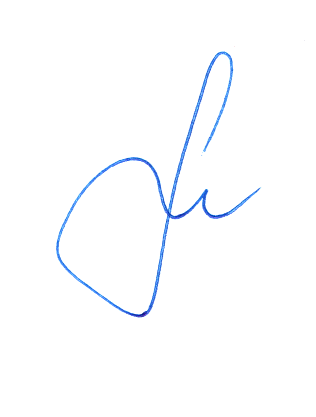 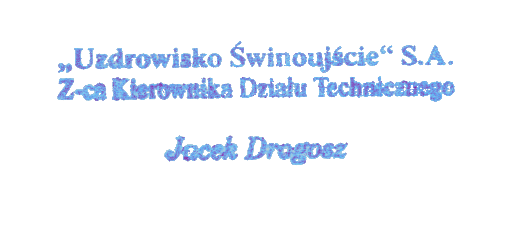 